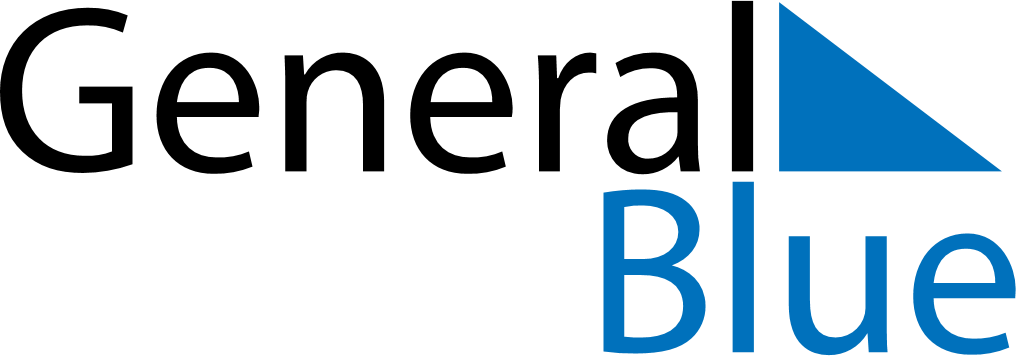 June 2021June 2021June 2021FinlandFinlandSUNMONTUEWEDTHUFRISAT1234567891011121314151617181920212223242526Midsummer EveMidsummer Day27282930